МИНИСТЕРСТВОМИНИСТЕРСТВОМИНИСТЕРСТВОМИНИСТЕРСТВОМИНИСТЕРСТВОМИНИСТЕРСТВОМИНИСТЕРСТВОМИНИСТЕРСТВОКОНКУРЕНТНОЙ ПОЛИТИКИКОНКУРЕНТНОЙ ПОЛИТИКИКОНКУРЕНТНОЙ ПОЛИТИКИКОНКУРЕНТНОЙ ПОЛИТИКИКОНКУРЕНТНОЙ ПОЛИТИКИКОНКУРЕНТНОЙ ПОЛИТИКИКОНКУРЕНТНОЙ ПОЛИТИКИКОНКУРЕНТНОЙ ПОЛИТИКИКАЛУЖСКОЙ ОБЛАСТИКАЛУЖСКОЙ ОБЛАСТИКАЛУЖСКОЙ ОБЛАСТИКАЛУЖСКОЙ ОБЛАСТИКАЛУЖСКОЙ ОБЛАСТИКАЛУЖСКОЙ ОБЛАСТИКАЛУЖСКОЙ ОБЛАСТИКАЛУЖСКОЙ ОБЛАСТИП Р И К А ЗП Р И К А ЗП Р И К А ЗП Р И К А ЗП Р И К А ЗП Р И К А ЗП Р И К А ЗП Р И К А Зот28 ноября 2016 г.28 ноября 2016 г.28 ноября 2016 г.28 ноября 2016 г.№8-РК8-РКО внесении изменений в приказ министерства тарифного регулирования Калужской области от 09.11.2015 № 273-РК «Об установлении тарифов на тепловую энергию для общества с ограниченной ответственностью «Сухиничский агропромышленный комбинат» на 2016-2018 годы»О внесении изменений в приказ министерства тарифного регулирования Калужской области от 09.11.2015 № 273-РК «Об установлении тарифов на тепловую энергию для общества с ограниченной ответственностью «Сухиничский агропромышленный комбинат» на 2016-2018 годы»О внесении изменений в приказ министерства тарифного регулирования Калужской области от 09.11.2015 № 273-РК «Об установлении тарифов на тепловую энергию для общества с ограниченной ответственностью «Сухиничский агропромышленный комбинат» на 2016-2018 годы»О внесении изменений в приказ министерства тарифного регулирования Калужской области от 09.11.2015 № 273-РК «Об установлении тарифов на тепловую энергию для общества с ограниченной ответственностью «Сухиничский агропромышленный комбинат» на 2016-2018 годы»О внесении изменений в приказ министерства тарифного регулирования Калужской области от 09.11.2015 № 273-РК «Об установлении тарифов на тепловую энергию для общества с ограниченной ответственностью «Сухиничский агропромышленный комбинат» на 2016-2018 годы»О внесении изменений в приказ министерства тарифного регулирования Калужской области от 09.11.2015 № 273-РК «Об установлении тарифов на тепловую энергию для общества с ограниченной ответственностью «Сухиничский агропромышленный комбинат» на 2016-2018 годы»О внесении изменений в приказ министерства тарифного регулирования Калужской области от 09.11.2015 № 273-РК «Об установлении тарифов на тепловую энергию для общества с ограниченной ответственностью «Сухиничский агропромышленный комбинат» на 2016-2018 годы»О внесении изменений в приказ министерства тарифного регулирования Калужской области от 09.11.2015 № 273-РК «Об установлении тарифов на тепловую энергию для общества с ограниченной ответственностью «Сухиничский агропромышленный комбинат» на 2016-2018 годы»О внесении изменений в приказ министерства тарифного регулирования Калужской области от 09.11.2015 № 273-РК «Об установлении тарифов на тепловую энергию для общества с ограниченной ответственностью «Сухиничский агропромышленный комбинат» на 2016-2018 годы»О внесении изменений в приказ министерства тарифного регулирования Калужской области от 09.11.2015 № 273-РК «Об установлении тарифов на тепловую энергию для общества с ограниченной ответственностью «Сухиничский агропромышленный комбинат» на 2016-2018 годы»	В соответствии с Федеральным законом «О теплоснабжении», постановлением Правительства Российской Федерации от 22.10.2012 № 1075 «О ценообразовании в сфере теплоснабжения» (в ред. постановлений Правительства РФ от 12.08.2013 № 688, от 07.10.2013 № 886, от 20.02.2014 № 128, от 26.03.2014 № 230, от 03.06.2014 № 510, от 01.07.2014 № 603, от 05.09.2014 № 901, от 02.10.2014 № 1011, от 20.11.2014 № 1228, от 03.12.2014 № 1305, от 13.02.2015 № 120, от 21.04.2015 № 380, от 11.09.2015 № 968, от 03.10.2015 № 1055, от 24.12.2015 № 1419, от 31.12.2015 № 1530, от 29.06.2015 № 603, от 28.10.2016 № 1098), приказом Федеральной службы по тарифам от 13.06.2013 № 760-э «Об утверждении Методических указаний по расчёту регулируемых цен (тарифов) в сфере теплоснабжения» (в ред. приказа ФСТ России от 27.05.2015 № 1080-э, приказа ФАС России от 04.07.2016 № 888/16), приказом Федеральной службы по тарифам от 07.06.2013 № 163 «Об утверждении Регламента открытия дел об установлении регулируемых цен (тарифов) и отмене регулирования тарифов в сфере теплоснабжения», Положением о министерстве конкурентной политики Калужской области, утверждённым постановлением Правительства Калужской области от 04.04.2007 № 88 (в ред. Постановлений Правительства Калужской области от 07.06.2007 № 145, от 06.09.2007 № 214, от 09.11.2007 № 285, от 22.04.2008 №  171, от 09.09.2010 № 355, от 17.01.2011 № 12, от 24.01.2012 № 20, от 02.05.2012 № 221, от 05.06.2012 № 278, от 17.12.2012 № 627, от 01.03.2013 № 112, от 02.08.2013 № 403, от 26.02.2014 № 128, от 26.03.2014 № 196, от 01.02.2016 № 62, от 18.05.2016 № 294, от 16.11.2016 № 617), на основании Протокола заседания комиссии по тарифам и ценам министерства конкурентной политики Калужской области от  28.11.2016 ПРИКАЗЫВАЮ:Внести следующие изменения в приказ министерства тарифного регулирования Калужской области от 09.11.2015 № 273-РК «Об установлении тарифов на тепловую энергию для общества с ограниченной ответственностью «Сухиничский агропромышленный комбинат» на 2016-2018 годы» (далее - приказ): Пункт 1 приказа изложить в следующей редакции: «Установить для общества с  ограниченной ответственностью «Сухиничский агропромышленный комбинат», применяющего упрощенную систему налогообложения, одноставочные тарифы на тепловую энергию согласно приложению № 1 к настоящему приказу.».	В соответствии с Федеральным законом «О теплоснабжении», постановлением Правительства Российской Федерации от 22.10.2012 № 1075 «О ценообразовании в сфере теплоснабжения» (в ред. постановлений Правительства РФ от 12.08.2013 № 688, от 07.10.2013 № 886, от 20.02.2014 № 128, от 26.03.2014 № 230, от 03.06.2014 № 510, от 01.07.2014 № 603, от 05.09.2014 № 901, от 02.10.2014 № 1011, от 20.11.2014 № 1228, от 03.12.2014 № 1305, от 13.02.2015 № 120, от 21.04.2015 № 380, от 11.09.2015 № 968, от 03.10.2015 № 1055, от 24.12.2015 № 1419, от 31.12.2015 № 1530, от 29.06.2015 № 603, от 28.10.2016 № 1098), приказом Федеральной службы по тарифам от 13.06.2013 № 760-э «Об утверждении Методических указаний по расчёту регулируемых цен (тарифов) в сфере теплоснабжения» (в ред. приказа ФСТ России от 27.05.2015 № 1080-э, приказа ФАС России от 04.07.2016 № 888/16), приказом Федеральной службы по тарифам от 07.06.2013 № 163 «Об утверждении Регламента открытия дел об установлении регулируемых цен (тарифов) и отмене регулирования тарифов в сфере теплоснабжения», Положением о министерстве конкурентной политики Калужской области, утверждённым постановлением Правительства Калужской области от 04.04.2007 № 88 (в ред. Постановлений Правительства Калужской области от 07.06.2007 № 145, от 06.09.2007 № 214, от 09.11.2007 № 285, от 22.04.2008 №  171, от 09.09.2010 № 355, от 17.01.2011 № 12, от 24.01.2012 № 20, от 02.05.2012 № 221, от 05.06.2012 № 278, от 17.12.2012 № 627, от 01.03.2013 № 112, от 02.08.2013 № 403, от 26.02.2014 № 128, от 26.03.2014 № 196, от 01.02.2016 № 62, от 18.05.2016 № 294, от 16.11.2016 № 617), на основании Протокола заседания комиссии по тарифам и ценам министерства конкурентной политики Калужской области от  28.11.2016 ПРИКАЗЫВАЮ:Внести следующие изменения в приказ министерства тарифного регулирования Калужской области от 09.11.2015 № 273-РК «Об установлении тарифов на тепловую энергию для общества с ограниченной ответственностью «Сухиничский агропромышленный комбинат» на 2016-2018 годы» (далее - приказ): Пункт 1 приказа изложить в следующей редакции: «Установить для общества с  ограниченной ответственностью «Сухиничский агропромышленный комбинат», применяющего упрощенную систему налогообложения, одноставочные тарифы на тепловую энергию согласно приложению № 1 к настоящему приказу.».	В соответствии с Федеральным законом «О теплоснабжении», постановлением Правительства Российской Федерации от 22.10.2012 № 1075 «О ценообразовании в сфере теплоснабжения» (в ред. постановлений Правительства РФ от 12.08.2013 № 688, от 07.10.2013 № 886, от 20.02.2014 № 128, от 26.03.2014 № 230, от 03.06.2014 № 510, от 01.07.2014 № 603, от 05.09.2014 № 901, от 02.10.2014 № 1011, от 20.11.2014 № 1228, от 03.12.2014 № 1305, от 13.02.2015 № 120, от 21.04.2015 № 380, от 11.09.2015 № 968, от 03.10.2015 № 1055, от 24.12.2015 № 1419, от 31.12.2015 № 1530, от 29.06.2015 № 603, от 28.10.2016 № 1098), приказом Федеральной службы по тарифам от 13.06.2013 № 760-э «Об утверждении Методических указаний по расчёту регулируемых цен (тарифов) в сфере теплоснабжения» (в ред. приказа ФСТ России от 27.05.2015 № 1080-э, приказа ФАС России от 04.07.2016 № 888/16), приказом Федеральной службы по тарифам от 07.06.2013 № 163 «Об утверждении Регламента открытия дел об установлении регулируемых цен (тарифов) и отмене регулирования тарифов в сфере теплоснабжения», Положением о министерстве конкурентной политики Калужской области, утверждённым постановлением Правительства Калужской области от 04.04.2007 № 88 (в ред. Постановлений Правительства Калужской области от 07.06.2007 № 145, от 06.09.2007 № 214, от 09.11.2007 № 285, от 22.04.2008 №  171, от 09.09.2010 № 355, от 17.01.2011 № 12, от 24.01.2012 № 20, от 02.05.2012 № 221, от 05.06.2012 № 278, от 17.12.2012 № 627, от 01.03.2013 № 112, от 02.08.2013 № 403, от 26.02.2014 № 128, от 26.03.2014 № 196, от 01.02.2016 № 62, от 18.05.2016 № 294, от 16.11.2016 № 617), на основании Протокола заседания комиссии по тарифам и ценам министерства конкурентной политики Калужской области от  28.11.2016 ПРИКАЗЫВАЮ:Внести следующие изменения в приказ министерства тарифного регулирования Калужской области от 09.11.2015 № 273-РК «Об установлении тарифов на тепловую энергию для общества с ограниченной ответственностью «Сухиничский агропромышленный комбинат» на 2016-2018 годы» (далее - приказ): Пункт 1 приказа изложить в следующей редакции: «Установить для общества с  ограниченной ответственностью «Сухиничский агропромышленный комбинат», применяющего упрощенную систему налогообложения, одноставочные тарифы на тепловую энергию согласно приложению № 1 к настоящему приказу.».	В соответствии с Федеральным законом «О теплоснабжении», постановлением Правительства Российской Федерации от 22.10.2012 № 1075 «О ценообразовании в сфере теплоснабжения» (в ред. постановлений Правительства РФ от 12.08.2013 № 688, от 07.10.2013 № 886, от 20.02.2014 № 128, от 26.03.2014 № 230, от 03.06.2014 № 510, от 01.07.2014 № 603, от 05.09.2014 № 901, от 02.10.2014 № 1011, от 20.11.2014 № 1228, от 03.12.2014 № 1305, от 13.02.2015 № 120, от 21.04.2015 № 380, от 11.09.2015 № 968, от 03.10.2015 № 1055, от 24.12.2015 № 1419, от 31.12.2015 № 1530, от 29.06.2015 № 603, от 28.10.2016 № 1098), приказом Федеральной службы по тарифам от 13.06.2013 № 760-э «Об утверждении Методических указаний по расчёту регулируемых цен (тарифов) в сфере теплоснабжения» (в ред. приказа ФСТ России от 27.05.2015 № 1080-э, приказа ФАС России от 04.07.2016 № 888/16), приказом Федеральной службы по тарифам от 07.06.2013 № 163 «Об утверждении Регламента открытия дел об установлении регулируемых цен (тарифов) и отмене регулирования тарифов в сфере теплоснабжения», Положением о министерстве конкурентной политики Калужской области, утверждённым постановлением Правительства Калужской области от 04.04.2007 № 88 (в ред. Постановлений Правительства Калужской области от 07.06.2007 № 145, от 06.09.2007 № 214, от 09.11.2007 № 285, от 22.04.2008 №  171, от 09.09.2010 № 355, от 17.01.2011 № 12, от 24.01.2012 № 20, от 02.05.2012 № 221, от 05.06.2012 № 278, от 17.12.2012 № 627, от 01.03.2013 № 112, от 02.08.2013 № 403, от 26.02.2014 № 128, от 26.03.2014 № 196, от 01.02.2016 № 62, от 18.05.2016 № 294, от 16.11.2016 № 617), на основании Протокола заседания комиссии по тарифам и ценам министерства конкурентной политики Калужской области от  28.11.2016 ПРИКАЗЫВАЮ:Внести следующие изменения в приказ министерства тарифного регулирования Калужской области от 09.11.2015 № 273-РК «Об установлении тарифов на тепловую энергию для общества с ограниченной ответственностью «Сухиничский агропромышленный комбинат» на 2016-2018 годы» (далее - приказ): Пункт 1 приказа изложить в следующей редакции: «Установить для общества с  ограниченной ответственностью «Сухиничский агропромышленный комбинат», применяющего упрощенную систему налогообложения, одноставочные тарифы на тепловую энергию согласно приложению № 1 к настоящему приказу.».	В соответствии с Федеральным законом «О теплоснабжении», постановлением Правительства Российской Федерации от 22.10.2012 № 1075 «О ценообразовании в сфере теплоснабжения» (в ред. постановлений Правительства РФ от 12.08.2013 № 688, от 07.10.2013 № 886, от 20.02.2014 № 128, от 26.03.2014 № 230, от 03.06.2014 № 510, от 01.07.2014 № 603, от 05.09.2014 № 901, от 02.10.2014 № 1011, от 20.11.2014 № 1228, от 03.12.2014 № 1305, от 13.02.2015 № 120, от 21.04.2015 № 380, от 11.09.2015 № 968, от 03.10.2015 № 1055, от 24.12.2015 № 1419, от 31.12.2015 № 1530, от 29.06.2015 № 603, от 28.10.2016 № 1098), приказом Федеральной службы по тарифам от 13.06.2013 № 760-э «Об утверждении Методических указаний по расчёту регулируемых цен (тарифов) в сфере теплоснабжения» (в ред. приказа ФСТ России от 27.05.2015 № 1080-э, приказа ФАС России от 04.07.2016 № 888/16), приказом Федеральной службы по тарифам от 07.06.2013 № 163 «Об утверждении Регламента открытия дел об установлении регулируемых цен (тарифов) и отмене регулирования тарифов в сфере теплоснабжения», Положением о министерстве конкурентной политики Калужской области, утверждённым постановлением Правительства Калужской области от 04.04.2007 № 88 (в ред. Постановлений Правительства Калужской области от 07.06.2007 № 145, от 06.09.2007 № 214, от 09.11.2007 № 285, от 22.04.2008 №  171, от 09.09.2010 № 355, от 17.01.2011 № 12, от 24.01.2012 № 20, от 02.05.2012 № 221, от 05.06.2012 № 278, от 17.12.2012 № 627, от 01.03.2013 № 112, от 02.08.2013 № 403, от 26.02.2014 № 128, от 26.03.2014 № 196, от 01.02.2016 № 62, от 18.05.2016 № 294, от 16.11.2016 № 617), на основании Протокола заседания комиссии по тарифам и ценам министерства конкурентной политики Калужской области от  28.11.2016 ПРИКАЗЫВАЮ:Внести следующие изменения в приказ министерства тарифного регулирования Калужской области от 09.11.2015 № 273-РК «Об установлении тарифов на тепловую энергию для общества с ограниченной ответственностью «Сухиничский агропромышленный комбинат» на 2016-2018 годы» (далее - приказ): Пункт 1 приказа изложить в следующей редакции: «Установить для общества с  ограниченной ответственностью «Сухиничский агропромышленный комбинат», применяющего упрощенную систему налогообложения, одноставочные тарифы на тепловую энергию согласно приложению № 1 к настоящему приказу.».	В соответствии с Федеральным законом «О теплоснабжении», постановлением Правительства Российской Федерации от 22.10.2012 № 1075 «О ценообразовании в сфере теплоснабжения» (в ред. постановлений Правительства РФ от 12.08.2013 № 688, от 07.10.2013 № 886, от 20.02.2014 № 128, от 26.03.2014 № 230, от 03.06.2014 № 510, от 01.07.2014 № 603, от 05.09.2014 № 901, от 02.10.2014 № 1011, от 20.11.2014 № 1228, от 03.12.2014 № 1305, от 13.02.2015 № 120, от 21.04.2015 № 380, от 11.09.2015 № 968, от 03.10.2015 № 1055, от 24.12.2015 № 1419, от 31.12.2015 № 1530, от 29.06.2015 № 603, от 28.10.2016 № 1098), приказом Федеральной службы по тарифам от 13.06.2013 № 760-э «Об утверждении Методических указаний по расчёту регулируемых цен (тарифов) в сфере теплоснабжения» (в ред. приказа ФСТ России от 27.05.2015 № 1080-э, приказа ФАС России от 04.07.2016 № 888/16), приказом Федеральной службы по тарифам от 07.06.2013 № 163 «Об утверждении Регламента открытия дел об установлении регулируемых цен (тарифов) и отмене регулирования тарифов в сфере теплоснабжения», Положением о министерстве конкурентной политики Калужской области, утверждённым постановлением Правительства Калужской области от 04.04.2007 № 88 (в ред. Постановлений Правительства Калужской области от 07.06.2007 № 145, от 06.09.2007 № 214, от 09.11.2007 № 285, от 22.04.2008 №  171, от 09.09.2010 № 355, от 17.01.2011 № 12, от 24.01.2012 № 20, от 02.05.2012 № 221, от 05.06.2012 № 278, от 17.12.2012 № 627, от 01.03.2013 № 112, от 02.08.2013 № 403, от 26.02.2014 № 128, от 26.03.2014 № 196, от 01.02.2016 № 62, от 18.05.2016 № 294, от 16.11.2016 № 617), на основании Протокола заседания комиссии по тарифам и ценам министерства конкурентной политики Калужской области от  28.11.2016 ПРИКАЗЫВАЮ:Внести следующие изменения в приказ министерства тарифного регулирования Калужской области от 09.11.2015 № 273-РК «Об установлении тарифов на тепловую энергию для общества с ограниченной ответственностью «Сухиничский агропромышленный комбинат» на 2016-2018 годы» (далее - приказ): Пункт 1 приказа изложить в следующей редакции: «Установить для общества с  ограниченной ответственностью «Сухиничский агропромышленный комбинат», применяющего упрощенную систему налогообложения, одноставочные тарифы на тепловую энергию согласно приложению № 1 к настоящему приказу.».	В соответствии с Федеральным законом «О теплоснабжении», постановлением Правительства Российской Федерации от 22.10.2012 № 1075 «О ценообразовании в сфере теплоснабжения» (в ред. постановлений Правительства РФ от 12.08.2013 № 688, от 07.10.2013 № 886, от 20.02.2014 № 128, от 26.03.2014 № 230, от 03.06.2014 № 510, от 01.07.2014 № 603, от 05.09.2014 № 901, от 02.10.2014 № 1011, от 20.11.2014 № 1228, от 03.12.2014 № 1305, от 13.02.2015 № 120, от 21.04.2015 № 380, от 11.09.2015 № 968, от 03.10.2015 № 1055, от 24.12.2015 № 1419, от 31.12.2015 № 1530, от 29.06.2015 № 603, от 28.10.2016 № 1098), приказом Федеральной службы по тарифам от 13.06.2013 № 760-э «Об утверждении Методических указаний по расчёту регулируемых цен (тарифов) в сфере теплоснабжения» (в ред. приказа ФСТ России от 27.05.2015 № 1080-э, приказа ФАС России от 04.07.2016 № 888/16), приказом Федеральной службы по тарифам от 07.06.2013 № 163 «Об утверждении Регламента открытия дел об установлении регулируемых цен (тарифов) и отмене регулирования тарифов в сфере теплоснабжения», Положением о министерстве конкурентной политики Калужской области, утверждённым постановлением Правительства Калужской области от 04.04.2007 № 88 (в ред. Постановлений Правительства Калужской области от 07.06.2007 № 145, от 06.09.2007 № 214, от 09.11.2007 № 285, от 22.04.2008 №  171, от 09.09.2010 № 355, от 17.01.2011 № 12, от 24.01.2012 № 20, от 02.05.2012 № 221, от 05.06.2012 № 278, от 17.12.2012 № 627, от 01.03.2013 № 112, от 02.08.2013 № 403, от 26.02.2014 № 128, от 26.03.2014 № 196, от 01.02.2016 № 62, от 18.05.2016 № 294, от 16.11.2016 № 617), на основании Протокола заседания комиссии по тарифам и ценам министерства конкурентной политики Калужской области от  28.11.2016 ПРИКАЗЫВАЮ:Внести следующие изменения в приказ министерства тарифного регулирования Калужской области от 09.11.2015 № 273-РК «Об установлении тарифов на тепловую энергию для общества с ограниченной ответственностью «Сухиничский агропромышленный комбинат» на 2016-2018 годы» (далее - приказ): Пункт 1 приказа изложить в следующей редакции: «Установить для общества с  ограниченной ответственностью «Сухиничский агропромышленный комбинат», применяющего упрощенную систему налогообложения, одноставочные тарифы на тепловую энергию согласно приложению № 1 к настоящему приказу.».	В соответствии с Федеральным законом «О теплоснабжении», постановлением Правительства Российской Федерации от 22.10.2012 № 1075 «О ценообразовании в сфере теплоснабжения» (в ред. постановлений Правительства РФ от 12.08.2013 № 688, от 07.10.2013 № 886, от 20.02.2014 № 128, от 26.03.2014 № 230, от 03.06.2014 № 510, от 01.07.2014 № 603, от 05.09.2014 № 901, от 02.10.2014 № 1011, от 20.11.2014 № 1228, от 03.12.2014 № 1305, от 13.02.2015 № 120, от 21.04.2015 № 380, от 11.09.2015 № 968, от 03.10.2015 № 1055, от 24.12.2015 № 1419, от 31.12.2015 № 1530, от 29.06.2015 № 603, от 28.10.2016 № 1098), приказом Федеральной службы по тарифам от 13.06.2013 № 760-э «Об утверждении Методических указаний по расчёту регулируемых цен (тарифов) в сфере теплоснабжения» (в ред. приказа ФСТ России от 27.05.2015 № 1080-э, приказа ФАС России от 04.07.2016 № 888/16), приказом Федеральной службы по тарифам от 07.06.2013 № 163 «Об утверждении Регламента открытия дел об установлении регулируемых цен (тарифов) и отмене регулирования тарифов в сфере теплоснабжения», Положением о министерстве конкурентной политики Калужской области, утверждённым постановлением Правительства Калужской области от 04.04.2007 № 88 (в ред. Постановлений Правительства Калужской области от 07.06.2007 № 145, от 06.09.2007 № 214, от 09.11.2007 № 285, от 22.04.2008 №  171, от 09.09.2010 № 355, от 17.01.2011 № 12, от 24.01.2012 № 20, от 02.05.2012 № 221, от 05.06.2012 № 278, от 17.12.2012 № 627, от 01.03.2013 № 112, от 02.08.2013 № 403, от 26.02.2014 № 128, от 26.03.2014 № 196, от 01.02.2016 № 62, от 18.05.2016 № 294, от 16.11.2016 № 617), на основании Протокола заседания комиссии по тарифам и ценам министерства конкурентной политики Калужской области от  28.11.2016 ПРИКАЗЫВАЮ:Внести следующие изменения в приказ министерства тарифного регулирования Калужской области от 09.11.2015 № 273-РК «Об установлении тарифов на тепловую энергию для общества с ограниченной ответственностью «Сухиничский агропромышленный комбинат» на 2016-2018 годы» (далее - приказ): Пункт 1 приказа изложить в следующей редакции: «Установить для общества с  ограниченной ответственностью «Сухиничский агропромышленный комбинат», применяющего упрощенную систему налогообложения, одноставочные тарифы на тепловую энергию согласно приложению № 1 к настоящему приказу.».	В соответствии с Федеральным законом «О теплоснабжении», постановлением Правительства Российской Федерации от 22.10.2012 № 1075 «О ценообразовании в сфере теплоснабжения» (в ред. постановлений Правительства РФ от 12.08.2013 № 688, от 07.10.2013 № 886, от 20.02.2014 № 128, от 26.03.2014 № 230, от 03.06.2014 № 510, от 01.07.2014 № 603, от 05.09.2014 № 901, от 02.10.2014 № 1011, от 20.11.2014 № 1228, от 03.12.2014 № 1305, от 13.02.2015 № 120, от 21.04.2015 № 380, от 11.09.2015 № 968, от 03.10.2015 № 1055, от 24.12.2015 № 1419, от 31.12.2015 № 1530, от 29.06.2015 № 603, от 28.10.2016 № 1098), приказом Федеральной службы по тарифам от 13.06.2013 № 760-э «Об утверждении Методических указаний по расчёту регулируемых цен (тарифов) в сфере теплоснабжения» (в ред. приказа ФСТ России от 27.05.2015 № 1080-э, приказа ФАС России от 04.07.2016 № 888/16), приказом Федеральной службы по тарифам от 07.06.2013 № 163 «Об утверждении Регламента открытия дел об установлении регулируемых цен (тарифов) и отмене регулирования тарифов в сфере теплоснабжения», Положением о министерстве конкурентной политики Калужской области, утверждённым постановлением Правительства Калужской области от 04.04.2007 № 88 (в ред. Постановлений Правительства Калужской области от 07.06.2007 № 145, от 06.09.2007 № 214, от 09.11.2007 № 285, от 22.04.2008 №  171, от 09.09.2010 № 355, от 17.01.2011 № 12, от 24.01.2012 № 20, от 02.05.2012 № 221, от 05.06.2012 № 278, от 17.12.2012 № 627, от 01.03.2013 № 112, от 02.08.2013 № 403, от 26.02.2014 № 128, от 26.03.2014 № 196, от 01.02.2016 № 62, от 18.05.2016 № 294, от 16.11.2016 № 617), на основании Протокола заседания комиссии по тарифам и ценам министерства конкурентной политики Калужской области от  28.11.2016 ПРИКАЗЫВАЮ:Внести следующие изменения в приказ министерства тарифного регулирования Калужской области от 09.11.2015 № 273-РК «Об установлении тарифов на тепловую энергию для общества с ограниченной ответственностью «Сухиничский агропромышленный комбинат» на 2016-2018 годы» (далее - приказ): Пункт 1 приказа изложить в следующей редакции: «Установить для общества с  ограниченной ответственностью «Сухиничский агропромышленный комбинат», применяющего упрощенную систему налогообложения, одноставочные тарифы на тепловую энергию согласно приложению № 1 к настоящему приказу.».	В соответствии с Федеральным законом «О теплоснабжении», постановлением Правительства Российской Федерации от 22.10.2012 № 1075 «О ценообразовании в сфере теплоснабжения» (в ред. постановлений Правительства РФ от 12.08.2013 № 688, от 07.10.2013 № 886, от 20.02.2014 № 128, от 26.03.2014 № 230, от 03.06.2014 № 510, от 01.07.2014 № 603, от 05.09.2014 № 901, от 02.10.2014 № 1011, от 20.11.2014 № 1228, от 03.12.2014 № 1305, от 13.02.2015 № 120, от 21.04.2015 № 380, от 11.09.2015 № 968, от 03.10.2015 № 1055, от 24.12.2015 № 1419, от 31.12.2015 № 1530, от 29.06.2015 № 603, от 28.10.2016 № 1098), приказом Федеральной службы по тарифам от 13.06.2013 № 760-э «Об утверждении Методических указаний по расчёту регулируемых цен (тарифов) в сфере теплоснабжения» (в ред. приказа ФСТ России от 27.05.2015 № 1080-э, приказа ФАС России от 04.07.2016 № 888/16), приказом Федеральной службы по тарифам от 07.06.2013 № 163 «Об утверждении Регламента открытия дел об установлении регулируемых цен (тарифов) и отмене регулирования тарифов в сфере теплоснабжения», Положением о министерстве конкурентной политики Калужской области, утверждённым постановлением Правительства Калужской области от 04.04.2007 № 88 (в ред. Постановлений Правительства Калужской области от 07.06.2007 № 145, от 06.09.2007 № 214, от 09.11.2007 № 285, от 22.04.2008 №  171, от 09.09.2010 № 355, от 17.01.2011 № 12, от 24.01.2012 № 20, от 02.05.2012 № 221, от 05.06.2012 № 278, от 17.12.2012 № 627, от 01.03.2013 № 112, от 02.08.2013 № 403, от 26.02.2014 № 128, от 26.03.2014 № 196, от 01.02.2016 № 62, от 18.05.2016 № 294, от 16.11.2016 № 617), на основании Протокола заседания комиссии по тарифам и ценам министерства конкурентной политики Калужской области от  28.11.2016 ПРИКАЗЫВАЮ:Внести следующие изменения в приказ министерства тарифного регулирования Калужской области от 09.11.2015 № 273-РК «Об установлении тарифов на тепловую энергию для общества с ограниченной ответственностью «Сухиничский агропромышленный комбинат» на 2016-2018 годы» (далее - приказ): Пункт 1 приказа изложить в следующей редакции: «Установить для общества с  ограниченной ответственностью «Сухиничский агропромышленный комбинат», применяющего упрощенную систему налогообложения, одноставочные тарифы на тепловую энергию согласно приложению № 1 к настоящему приказу.».	В соответствии с Федеральным законом «О теплоснабжении», постановлением Правительства Российской Федерации от 22.10.2012 № 1075 «О ценообразовании в сфере теплоснабжения» (в ред. постановлений Правительства РФ от 12.08.2013 № 688, от 07.10.2013 № 886, от 20.02.2014 № 128, от 26.03.2014 № 230, от 03.06.2014 № 510, от 01.07.2014 № 603, от 05.09.2014 № 901, от 02.10.2014 № 1011, от 20.11.2014 № 1228, от 03.12.2014 № 1305, от 13.02.2015 № 120, от 21.04.2015 № 380, от 11.09.2015 № 968, от 03.10.2015 № 1055, от 24.12.2015 № 1419, от 31.12.2015 № 1530, от 29.06.2015 № 603, от 28.10.2016 № 1098), приказом Федеральной службы по тарифам от 13.06.2013 № 760-э «Об утверждении Методических указаний по расчёту регулируемых цен (тарифов) в сфере теплоснабжения» (в ред. приказа ФСТ России от 27.05.2015 № 1080-э, приказа ФАС России от 04.07.2016 № 888/16), приказом Федеральной службы по тарифам от 07.06.2013 № 163 «Об утверждении Регламента открытия дел об установлении регулируемых цен (тарифов) и отмене регулирования тарифов в сфере теплоснабжения», Положением о министерстве конкурентной политики Калужской области, утверждённым постановлением Правительства Калужской области от 04.04.2007 № 88 (в ред. Постановлений Правительства Калужской области от 07.06.2007 № 145, от 06.09.2007 № 214, от 09.11.2007 № 285, от 22.04.2008 №  171, от 09.09.2010 № 355, от 17.01.2011 № 12, от 24.01.2012 № 20, от 02.05.2012 № 221, от 05.06.2012 № 278, от 17.12.2012 № 627, от 01.03.2013 № 112, от 02.08.2013 № 403, от 26.02.2014 № 128, от 26.03.2014 № 196, от 01.02.2016 № 62, от 18.05.2016 № 294, от 16.11.2016 № 617), на основании Протокола заседания комиссии по тарифам и ценам министерства конкурентной политики Калужской области от  28.11.2016 ПРИКАЗЫВАЮ:Внести следующие изменения в приказ министерства тарифного регулирования Калужской области от 09.11.2015 № 273-РК «Об установлении тарифов на тепловую энергию для общества с ограниченной ответственностью «Сухиничский агропромышленный комбинат» на 2016-2018 годы» (далее - приказ): Пункт 1 приказа изложить в следующей редакции: «Установить для общества с  ограниченной ответственностью «Сухиничский агропромышленный комбинат», применяющего упрощенную систему налогообложения, одноставочные тарифы на тепловую энергию согласно приложению № 1 к настоящему приказу.».	В соответствии с Федеральным законом «О теплоснабжении», постановлением Правительства Российской Федерации от 22.10.2012 № 1075 «О ценообразовании в сфере теплоснабжения» (в ред. постановлений Правительства РФ от 12.08.2013 № 688, от 07.10.2013 № 886, от 20.02.2014 № 128, от 26.03.2014 № 230, от 03.06.2014 № 510, от 01.07.2014 № 603, от 05.09.2014 № 901, от 02.10.2014 № 1011, от 20.11.2014 № 1228, от 03.12.2014 № 1305, от 13.02.2015 № 120, от 21.04.2015 № 380, от 11.09.2015 № 968, от 03.10.2015 № 1055, от 24.12.2015 № 1419, от 31.12.2015 № 1530, от 29.06.2015 № 603, от 28.10.2016 № 1098), приказом Федеральной службы по тарифам от 13.06.2013 № 760-э «Об утверждении Методических указаний по расчёту регулируемых цен (тарифов) в сфере теплоснабжения» (в ред. приказа ФСТ России от 27.05.2015 № 1080-э, приказа ФАС России от 04.07.2016 № 888/16), приказом Федеральной службы по тарифам от 07.06.2013 № 163 «Об утверждении Регламента открытия дел об установлении регулируемых цен (тарифов) и отмене регулирования тарифов в сфере теплоснабжения», Положением о министерстве конкурентной политики Калужской области, утверждённым постановлением Правительства Калужской области от 04.04.2007 № 88 (в ред. Постановлений Правительства Калужской области от 07.06.2007 № 145, от 06.09.2007 № 214, от 09.11.2007 № 285, от 22.04.2008 №  171, от 09.09.2010 № 355, от 17.01.2011 № 12, от 24.01.2012 № 20, от 02.05.2012 № 221, от 05.06.2012 № 278, от 17.12.2012 № 627, от 01.03.2013 № 112, от 02.08.2013 № 403, от 26.02.2014 № 128, от 26.03.2014 № 196, от 01.02.2016 № 62, от 18.05.2016 № 294, от 16.11.2016 № 617), на основании Протокола заседания комиссии по тарифам и ценам министерства конкурентной политики Калужской области от  28.11.2016 ПРИКАЗЫВАЮ:Внести следующие изменения в приказ министерства тарифного регулирования Калужской области от 09.11.2015 № 273-РК «Об установлении тарифов на тепловую энергию для общества с ограниченной ответственностью «Сухиничский агропромышленный комбинат» на 2016-2018 годы» (далее - приказ): Пункт 1 приказа изложить в следующей редакции: «Установить для общества с  ограниченной ответственностью «Сухиничский агропромышленный комбинат», применяющего упрощенную систему налогообложения, одноставочные тарифы на тепловую энергию согласно приложению № 1 к настоящему приказу.».	В соответствии с Федеральным законом «О теплоснабжении», постановлением Правительства Российской Федерации от 22.10.2012 № 1075 «О ценообразовании в сфере теплоснабжения» (в ред. постановлений Правительства РФ от 12.08.2013 № 688, от 07.10.2013 № 886, от 20.02.2014 № 128, от 26.03.2014 № 230, от 03.06.2014 № 510, от 01.07.2014 № 603, от 05.09.2014 № 901, от 02.10.2014 № 1011, от 20.11.2014 № 1228, от 03.12.2014 № 1305, от 13.02.2015 № 120, от 21.04.2015 № 380, от 11.09.2015 № 968, от 03.10.2015 № 1055, от 24.12.2015 № 1419, от 31.12.2015 № 1530, от 29.06.2015 № 603, от 28.10.2016 № 1098), приказом Федеральной службы по тарифам от 13.06.2013 № 760-э «Об утверждении Методических указаний по расчёту регулируемых цен (тарифов) в сфере теплоснабжения» (в ред. приказа ФСТ России от 27.05.2015 № 1080-э, приказа ФАС России от 04.07.2016 № 888/16), приказом Федеральной службы по тарифам от 07.06.2013 № 163 «Об утверждении Регламента открытия дел об установлении регулируемых цен (тарифов) и отмене регулирования тарифов в сфере теплоснабжения», Положением о министерстве конкурентной политики Калужской области, утверждённым постановлением Правительства Калужской области от 04.04.2007 № 88 (в ред. Постановлений Правительства Калужской области от 07.06.2007 № 145, от 06.09.2007 № 214, от 09.11.2007 № 285, от 22.04.2008 №  171, от 09.09.2010 № 355, от 17.01.2011 № 12, от 24.01.2012 № 20, от 02.05.2012 № 221, от 05.06.2012 № 278, от 17.12.2012 № 627, от 01.03.2013 № 112, от 02.08.2013 № 403, от 26.02.2014 № 128, от 26.03.2014 № 196, от 01.02.2016 № 62, от 18.05.2016 № 294, от 16.11.2016 № 617), на основании Протокола заседания комиссии по тарифам и ценам министерства конкурентной политики Калужской области от  28.11.2016 ПРИКАЗЫВАЮ:Внести следующие изменения в приказ министерства тарифного регулирования Калужской области от 09.11.2015 № 273-РК «Об установлении тарифов на тепловую энергию для общества с ограниченной ответственностью «Сухиничский агропромышленный комбинат» на 2016-2018 годы» (далее - приказ): Пункт 1 приказа изложить в следующей редакции: «Установить для общества с  ограниченной ответственностью «Сухиничский агропромышленный комбинат», применяющего упрощенную систему налогообложения, одноставочные тарифы на тепловую энергию согласно приложению № 1 к настоящему приказу.».	В соответствии с Федеральным законом «О теплоснабжении», постановлением Правительства Российской Федерации от 22.10.2012 № 1075 «О ценообразовании в сфере теплоснабжения» (в ред. постановлений Правительства РФ от 12.08.2013 № 688, от 07.10.2013 № 886, от 20.02.2014 № 128, от 26.03.2014 № 230, от 03.06.2014 № 510, от 01.07.2014 № 603, от 05.09.2014 № 901, от 02.10.2014 № 1011, от 20.11.2014 № 1228, от 03.12.2014 № 1305, от 13.02.2015 № 120, от 21.04.2015 № 380, от 11.09.2015 № 968, от 03.10.2015 № 1055, от 24.12.2015 № 1419, от 31.12.2015 № 1530, от 29.06.2015 № 603, от 28.10.2016 № 1098), приказом Федеральной службы по тарифам от 13.06.2013 № 760-э «Об утверждении Методических указаний по расчёту регулируемых цен (тарифов) в сфере теплоснабжения» (в ред. приказа ФСТ России от 27.05.2015 № 1080-э, приказа ФАС России от 04.07.2016 № 888/16), приказом Федеральной службы по тарифам от 07.06.2013 № 163 «Об утверждении Регламента открытия дел об установлении регулируемых цен (тарифов) и отмене регулирования тарифов в сфере теплоснабжения», Положением о министерстве конкурентной политики Калужской области, утверждённым постановлением Правительства Калужской области от 04.04.2007 № 88 (в ред. Постановлений Правительства Калужской области от 07.06.2007 № 145, от 06.09.2007 № 214, от 09.11.2007 № 285, от 22.04.2008 №  171, от 09.09.2010 № 355, от 17.01.2011 № 12, от 24.01.2012 № 20, от 02.05.2012 № 221, от 05.06.2012 № 278, от 17.12.2012 № 627, от 01.03.2013 № 112, от 02.08.2013 № 403, от 26.02.2014 № 128, от 26.03.2014 № 196, от 01.02.2016 № 62, от 18.05.2016 № 294, от 16.11.2016 № 617), на основании Протокола заседания комиссии по тарифам и ценам министерства конкурентной политики Калужской области от  28.11.2016 ПРИКАЗЫВАЮ:Внести следующие изменения в приказ министерства тарифного регулирования Калужской области от 09.11.2015 № 273-РК «Об установлении тарифов на тепловую энергию для общества с ограниченной ответственностью «Сухиничский агропромышленный комбинат» на 2016-2018 годы» (далее - приказ): Пункт 1 приказа изложить в следующей редакции: «Установить для общества с  ограниченной ответственностью «Сухиничский агропромышленный комбинат», применяющего упрощенную систему налогообложения, одноставочные тарифы на тепловую энергию согласно приложению № 1 к настоящему приказу.».	В соответствии с Федеральным законом «О теплоснабжении», постановлением Правительства Российской Федерации от 22.10.2012 № 1075 «О ценообразовании в сфере теплоснабжения» (в ред. постановлений Правительства РФ от 12.08.2013 № 688, от 07.10.2013 № 886, от 20.02.2014 № 128, от 26.03.2014 № 230, от 03.06.2014 № 510, от 01.07.2014 № 603, от 05.09.2014 № 901, от 02.10.2014 № 1011, от 20.11.2014 № 1228, от 03.12.2014 № 1305, от 13.02.2015 № 120, от 21.04.2015 № 380, от 11.09.2015 № 968, от 03.10.2015 № 1055, от 24.12.2015 № 1419, от 31.12.2015 № 1530, от 29.06.2015 № 603, от 28.10.2016 № 1098), приказом Федеральной службы по тарифам от 13.06.2013 № 760-э «Об утверждении Методических указаний по расчёту регулируемых цен (тарифов) в сфере теплоснабжения» (в ред. приказа ФСТ России от 27.05.2015 № 1080-э, приказа ФАС России от 04.07.2016 № 888/16), приказом Федеральной службы по тарифам от 07.06.2013 № 163 «Об утверждении Регламента открытия дел об установлении регулируемых цен (тарифов) и отмене регулирования тарифов в сфере теплоснабжения», Положением о министерстве конкурентной политики Калужской области, утверждённым постановлением Правительства Калужской области от 04.04.2007 № 88 (в ред. Постановлений Правительства Калужской области от 07.06.2007 № 145, от 06.09.2007 № 214, от 09.11.2007 № 285, от 22.04.2008 №  171, от 09.09.2010 № 355, от 17.01.2011 № 12, от 24.01.2012 № 20, от 02.05.2012 № 221, от 05.06.2012 № 278, от 17.12.2012 № 627, от 01.03.2013 № 112, от 02.08.2013 № 403, от 26.02.2014 № 128, от 26.03.2014 № 196, от 01.02.2016 № 62, от 18.05.2016 № 294, от 16.11.2016 № 617), на основании Протокола заседания комиссии по тарифам и ценам министерства конкурентной политики Калужской области от  28.11.2016 ПРИКАЗЫВАЮ:Внести следующие изменения в приказ министерства тарифного регулирования Калужской области от 09.11.2015 № 273-РК «Об установлении тарифов на тепловую энергию для общества с ограниченной ответственностью «Сухиничский агропромышленный комбинат» на 2016-2018 годы» (далее - приказ): Пункт 1 приказа изложить в следующей редакции: «Установить для общества с  ограниченной ответственностью «Сухиничский агропромышленный комбинат», применяющего упрощенную систему налогообложения, одноставочные тарифы на тепловую энергию согласно приложению № 1 к настоящему приказу.».	В соответствии с Федеральным законом «О теплоснабжении», постановлением Правительства Российской Федерации от 22.10.2012 № 1075 «О ценообразовании в сфере теплоснабжения» (в ред. постановлений Правительства РФ от 12.08.2013 № 688, от 07.10.2013 № 886, от 20.02.2014 № 128, от 26.03.2014 № 230, от 03.06.2014 № 510, от 01.07.2014 № 603, от 05.09.2014 № 901, от 02.10.2014 № 1011, от 20.11.2014 № 1228, от 03.12.2014 № 1305, от 13.02.2015 № 120, от 21.04.2015 № 380, от 11.09.2015 № 968, от 03.10.2015 № 1055, от 24.12.2015 № 1419, от 31.12.2015 № 1530, от 29.06.2015 № 603, от 28.10.2016 № 1098), приказом Федеральной службы по тарифам от 13.06.2013 № 760-э «Об утверждении Методических указаний по расчёту регулируемых цен (тарифов) в сфере теплоснабжения» (в ред. приказа ФСТ России от 27.05.2015 № 1080-э, приказа ФАС России от 04.07.2016 № 888/16), приказом Федеральной службы по тарифам от 07.06.2013 № 163 «Об утверждении Регламента открытия дел об установлении регулируемых цен (тарифов) и отмене регулирования тарифов в сфере теплоснабжения», Положением о министерстве конкурентной политики Калужской области, утверждённым постановлением Правительства Калужской области от 04.04.2007 № 88 (в ред. Постановлений Правительства Калужской области от 07.06.2007 № 145, от 06.09.2007 № 214, от 09.11.2007 № 285, от 22.04.2008 №  171, от 09.09.2010 № 355, от 17.01.2011 № 12, от 24.01.2012 № 20, от 02.05.2012 № 221, от 05.06.2012 № 278, от 17.12.2012 № 627, от 01.03.2013 № 112, от 02.08.2013 № 403, от 26.02.2014 № 128, от 26.03.2014 № 196, от 01.02.2016 № 62, от 18.05.2016 № 294, от 16.11.2016 № 617), на основании Протокола заседания комиссии по тарифам и ценам министерства конкурентной политики Калужской области от  28.11.2016 ПРИКАЗЫВАЮ:Внести следующие изменения в приказ министерства тарифного регулирования Калужской области от 09.11.2015 № 273-РК «Об установлении тарифов на тепловую энергию для общества с ограниченной ответственностью «Сухиничский агропромышленный комбинат» на 2016-2018 годы» (далее - приказ): Пункт 1 приказа изложить в следующей редакции: «Установить для общества с  ограниченной ответственностью «Сухиничский агропромышленный комбинат», применяющего упрощенную систему налогообложения, одноставочные тарифы на тепловую энергию согласно приложению № 1 к настоящему приказу.».	В соответствии с Федеральным законом «О теплоснабжении», постановлением Правительства Российской Федерации от 22.10.2012 № 1075 «О ценообразовании в сфере теплоснабжения» (в ред. постановлений Правительства РФ от 12.08.2013 № 688, от 07.10.2013 № 886, от 20.02.2014 № 128, от 26.03.2014 № 230, от 03.06.2014 № 510, от 01.07.2014 № 603, от 05.09.2014 № 901, от 02.10.2014 № 1011, от 20.11.2014 № 1228, от 03.12.2014 № 1305, от 13.02.2015 № 120, от 21.04.2015 № 380, от 11.09.2015 № 968, от 03.10.2015 № 1055, от 24.12.2015 № 1419, от 31.12.2015 № 1530, от 29.06.2015 № 603, от 28.10.2016 № 1098), приказом Федеральной службы по тарифам от 13.06.2013 № 760-э «Об утверждении Методических указаний по расчёту регулируемых цен (тарифов) в сфере теплоснабжения» (в ред. приказа ФСТ России от 27.05.2015 № 1080-э, приказа ФАС России от 04.07.2016 № 888/16), приказом Федеральной службы по тарифам от 07.06.2013 № 163 «Об утверждении Регламента открытия дел об установлении регулируемых цен (тарифов) и отмене регулирования тарифов в сфере теплоснабжения», Положением о министерстве конкурентной политики Калужской области, утверждённым постановлением Правительства Калужской области от 04.04.2007 № 88 (в ред. Постановлений Правительства Калужской области от 07.06.2007 № 145, от 06.09.2007 № 214, от 09.11.2007 № 285, от 22.04.2008 №  171, от 09.09.2010 № 355, от 17.01.2011 № 12, от 24.01.2012 № 20, от 02.05.2012 № 221, от 05.06.2012 № 278, от 17.12.2012 № 627, от 01.03.2013 № 112, от 02.08.2013 № 403, от 26.02.2014 № 128, от 26.03.2014 № 196, от 01.02.2016 № 62, от 18.05.2016 № 294, от 16.11.2016 № 617), на основании Протокола заседания комиссии по тарифам и ценам министерства конкурентной политики Калужской области от  28.11.2016 ПРИКАЗЫВАЮ:Внести следующие изменения в приказ министерства тарифного регулирования Калужской области от 09.11.2015 № 273-РК «Об установлении тарифов на тепловую энергию для общества с ограниченной ответственностью «Сухиничский агропромышленный комбинат» на 2016-2018 годы» (далее - приказ): Пункт 1 приказа изложить в следующей редакции: «Установить для общества с  ограниченной ответственностью «Сухиничский агропромышленный комбинат», применяющего упрощенную систему налогообложения, одноставочные тарифы на тепловую энергию согласно приложению № 1 к настоящему приказу.».	В соответствии с Федеральным законом «О теплоснабжении», постановлением Правительства Российской Федерации от 22.10.2012 № 1075 «О ценообразовании в сфере теплоснабжения» (в ред. постановлений Правительства РФ от 12.08.2013 № 688, от 07.10.2013 № 886, от 20.02.2014 № 128, от 26.03.2014 № 230, от 03.06.2014 № 510, от 01.07.2014 № 603, от 05.09.2014 № 901, от 02.10.2014 № 1011, от 20.11.2014 № 1228, от 03.12.2014 № 1305, от 13.02.2015 № 120, от 21.04.2015 № 380, от 11.09.2015 № 968, от 03.10.2015 № 1055, от 24.12.2015 № 1419, от 31.12.2015 № 1530, от 29.06.2015 № 603, от 28.10.2016 № 1098), приказом Федеральной службы по тарифам от 13.06.2013 № 760-э «Об утверждении Методических указаний по расчёту регулируемых цен (тарифов) в сфере теплоснабжения» (в ред. приказа ФСТ России от 27.05.2015 № 1080-э, приказа ФАС России от 04.07.2016 № 888/16), приказом Федеральной службы по тарифам от 07.06.2013 № 163 «Об утверждении Регламента открытия дел об установлении регулируемых цен (тарифов) и отмене регулирования тарифов в сфере теплоснабжения», Положением о министерстве конкурентной политики Калужской области, утверждённым постановлением Правительства Калужской области от 04.04.2007 № 88 (в ред. Постановлений Правительства Калужской области от 07.06.2007 № 145, от 06.09.2007 № 214, от 09.11.2007 № 285, от 22.04.2008 №  171, от 09.09.2010 № 355, от 17.01.2011 № 12, от 24.01.2012 № 20, от 02.05.2012 № 221, от 05.06.2012 № 278, от 17.12.2012 № 627, от 01.03.2013 № 112, от 02.08.2013 № 403, от 26.02.2014 № 128, от 26.03.2014 № 196, от 01.02.2016 № 62, от 18.05.2016 № 294, от 16.11.2016 № 617), на основании Протокола заседания комиссии по тарифам и ценам министерства конкурентной политики Калужской области от  28.11.2016 ПРИКАЗЫВАЮ:Внести следующие изменения в приказ министерства тарифного регулирования Калужской области от 09.11.2015 № 273-РК «Об установлении тарифов на тепловую энергию для общества с ограниченной ответственностью «Сухиничский агропромышленный комбинат» на 2016-2018 годы» (далее - приказ): Пункт 1 приказа изложить в следующей редакции: «Установить для общества с  ограниченной ответственностью «Сухиничский агропромышленный комбинат», применяющего упрощенную систему налогообложения, одноставочные тарифы на тепловую энергию согласно приложению № 1 к настоящему приказу.».	В соответствии с Федеральным законом «О теплоснабжении», постановлением Правительства Российской Федерации от 22.10.2012 № 1075 «О ценообразовании в сфере теплоснабжения» (в ред. постановлений Правительства РФ от 12.08.2013 № 688, от 07.10.2013 № 886, от 20.02.2014 № 128, от 26.03.2014 № 230, от 03.06.2014 № 510, от 01.07.2014 № 603, от 05.09.2014 № 901, от 02.10.2014 № 1011, от 20.11.2014 № 1228, от 03.12.2014 № 1305, от 13.02.2015 № 120, от 21.04.2015 № 380, от 11.09.2015 № 968, от 03.10.2015 № 1055, от 24.12.2015 № 1419, от 31.12.2015 № 1530, от 29.06.2015 № 603, от 28.10.2016 № 1098), приказом Федеральной службы по тарифам от 13.06.2013 № 760-э «Об утверждении Методических указаний по расчёту регулируемых цен (тарифов) в сфере теплоснабжения» (в ред. приказа ФСТ России от 27.05.2015 № 1080-э, приказа ФАС России от 04.07.2016 № 888/16), приказом Федеральной службы по тарифам от 07.06.2013 № 163 «Об утверждении Регламента открытия дел об установлении регулируемых цен (тарифов) и отмене регулирования тарифов в сфере теплоснабжения», Положением о министерстве конкурентной политики Калужской области, утверждённым постановлением Правительства Калужской области от 04.04.2007 № 88 (в ред. Постановлений Правительства Калужской области от 07.06.2007 № 145, от 06.09.2007 № 214, от 09.11.2007 № 285, от 22.04.2008 №  171, от 09.09.2010 № 355, от 17.01.2011 № 12, от 24.01.2012 № 20, от 02.05.2012 № 221, от 05.06.2012 № 278, от 17.12.2012 № 627, от 01.03.2013 № 112, от 02.08.2013 № 403, от 26.02.2014 № 128, от 26.03.2014 № 196, от 01.02.2016 № 62, от 18.05.2016 № 294, от 16.11.2016 № 617), на основании Протокола заседания комиссии по тарифам и ценам министерства конкурентной политики Калужской области от  28.11.2016 ПРИКАЗЫВАЮ:Внести следующие изменения в приказ министерства тарифного регулирования Калужской области от 09.11.2015 № 273-РК «Об установлении тарифов на тепловую энергию для общества с ограниченной ответственностью «Сухиничский агропромышленный комбинат» на 2016-2018 годы» (далее - приказ): Пункт 1 приказа изложить в следующей редакции: «Установить для общества с  ограниченной ответственностью «Сухиничский агропромышленный комбинат», применяющего упрощенную систему налогообложения, одноставочные тарифы на тепловую энергию согласно приложению № 1 к настоящему приказу.».	В соответствии с Федеральным законом «О теплоснабжении», постановлением Правительства Российской Федерации от 22.10.2012 № 1075 «О ценообразовании в сфере теплоснабжения» (в ред. постановлений Правительства РФ от 12.08.2013 № 688, от 07.10.2013 № 886, от 20.02.2014 № 128, от 26.03.2014 № 230, от 03.06.2014 № 510, от 01.07.2014 № 603, от 05.09.2014 № 901, от 02.10.2014 № 1011, от 20.11.2014 № 1228, от 03.12.2014 № 1305, от 13.02.2015 № 120, от 21.04.2015 № 380, от 11.09.2015 № 968, от 03.10.2015 № 1055, от 24.12.2015 № 1419, от 31.12.2015 № 1530, от 29.06.2015 № 603, от 28.10.2016 № 1098), приказом Федеральной службы по тарифам от 13.06.2013 № 760-э «Об утверждении Методических указаний по расчёту регулируемых цен (тарифов) в сфере теплоснабжения» (в ред. приказа ФСТ России от 27.05.2015 № 1080-э, приказа ФАС России от 04.07.2016 № 888/16), приказом Федеральной службы по тарифам от 07.06.2013 № 163 «Об утверждении Регламента открытия дел об установлении регулируемых цен (тарифов) и отмене регулирования тарифов в сфере теплоснабжения», Положением о министерстве конкурентной политики Калужской области, утверждённым постановлением Правительства Калужской области от 04.04.2007 № 88 (в ред. Постановлений Правительства Калужской области от 07.06.2007 № 145, от 06.09.2007 № 214, от 09.11.2007 № 285, от 22.04.2008 №  171, от 09.09.2010 № 355, от 17.01.2011 № 12, от 24.01.2012 № 20, от 02.05.2012 № 221, от 05.06.2012 № 278, от 17.12.2012 № 627, от 01.03.2013 № 112, от 02.08.2013 № 403, от 26.02.2014 № 128, от 26.03.2014 № 196, от 01.02.2016 № 62, от 18.05.2016 № 294, от 16.11.2016 № 617), на основании Протокола заседания комиссии по тарифам и ценам министерства конкурентной политики Калужской области от  28.11.2016 ПРИКАЗЫВАЮ:Внести следующие изменения в приказ министерства тарифного регулирования Калужской области от 09.11.2015 № 273-РК «Об установлении тарифов на тепловую энергию для общества с ограниченной ответственностью «Сухиничский агропромышленный комбинат» на 2016-2018 годы» (далее - приказ): Пункт 1 приказа изложить в следующей редакции: «Установить для общества с  ограниченной ответственностью «Сухиничский агропромышленный комбинат», применяющего упрощенную систему налогообложения, одноставочные тарифы на тепловую энергию согласно приложению № 1 к настоящему приказу.».	1.2. Приложение № 1 к приказу изложить в новой редакции согласно приложению к настоящему приказу.	1.2. Приложение № 1 к приказу изложить в новой редакции согласно приложению к настоящему приказу.	1.2. Приложение № 1 к приказу изложить в новой редакции согласно приложению к настоящему приказу.	1.2. Приложение № 1 к приказу изложить в новой редакции согласно приложению к настоящему приказу.	1.2. Приложение № 1 к приказу изложить в новой редакции согласно приложению к настоящему приказу.	1.2. Приложение № 1 к приказу изложить в новой редакции согласно приложению к настоящему приказу.	1.2. Приложение № 1 к приказу изложить в новой редакции согласно приложению к настоящему приказу.	1.2. Приложение № 1 к приказу изложить в новой редакции согласно приложению к настоящему приказу.	1.2. Приложение № 1 к приказу изложить в новой редакции согласно приложению к настоящему приказу.	1.2. Приложение № 1 к приказу изложить в новой редакции согласно приложению к настоящему приказу.	1.2. Приложение № 1 к приказу изложить в новой редакции согласно приложению к настоящему приказу.	1.2. Приложение № 1 к приказу изложить в новой редакции согласно приложению к настоящему приказу.	1.2. Приложение № 1 к приказу изложить в новой редакции согласно приложению к настоящему приказу.	1.2. Приложение № 1 к приказу изложить в новой редакции согласно приложению к настоящему приказу.	1.2. Приложение № 1 к приказу изложить в новой редакции согласно приложению к настоящему приказу.	1.2. Приложение № 1 к приказу изложить в новой редакции согласно приложению к настоящему приказу.	1.2. Приложение № 1 к приказу изложить в новой редакции согласно приложению к настоящему приказу.	1.2. Приложение № 1 к приказу изложить в новой редакции согласно приложению к настоящему приказу.	1.2. Приложение № 1 к приказу изложить в новой редакции согласно приложению к настоящему приказу.	1.2. Приложение № 1 к приказу изложить в новой редакции согласно приложению к настоящему приказу.	3. Настоящий приказ вступает в силу с 1 января 2017 года.	3. Настоящий приказ вступает в силу с 1 января 2017 года.	3. Настоящий приказ вступает в силу с 1 января 2017 года.	3. Настоящий приказ вступает в силу с 1 января 2017 года.	3. Настоящий приказ вступает в силу с 1 января 2017 года.	3. Настоящий приказ вступает в силу с 1 января 2017 года.	3. Настоящий приказ вступает в силу с 1 января 2017 года.	3. Настоящий приказ вступает в силу с 1 января 2017 года.	3. Настоящий приказ вступает в силу с 1 января 2017 года.	3. Настоящий приказ вступает в силу с 1 января 2017 года.	3. Настоящий приказ вступает в силу с 1 января 2017 года.	3. Настоящий приказ вступает в силу с 1 января 2017 года.	3. Настоящий приказ вступает в силу с 1 января 2017 года.	3. Настоящий приказ вступает в силу с 1 января 2017 года.	3. Настоящий приказ вступает в силу с 1 января 2017 года.	3. Настоящий приказ вступает в силу с 1 января 2017 года.	3. Настоящий приказ вступает в силу с 1 января 2017 года.	3. Настоящий приказ вступает в силу с 1 января 2017 года.МинистрМинистрМинистрМинистрМинистрМинистрМинистрМинистрМинистрН.В. ВладимировН.В. ВладимировН.В. ВладимировН.В. ВладимировН.В. ВладимировН.В. ВладимировН.В. ВладимировН.В. ВладимировН.В. ВладимировН.В. ВладимировН.В. ВладимировПриложениеПриложениеПриложениеПриложениеПриложениеПриложениеПриложениеПриложениеПриложениеПриложениеПриложениеПриложениеПриложениеПриложениек приказу министерствак приказу министерствак приказу министерствак приказу министерствак приказу министерствак приказу министерствак приказу министерствак приказу министерствак приказу министерстваконкурентной политикиконкурентной политикиконкурентной политикиконкурентной политикиконкурентной политикиконкурентной политикиконкурентной политикиконкурентной политикиконкурентной политикиКалужской областиКалужской областиКалужской областиКалужской областиКалужской областиКалужской областиКалужской областиКалужской областиКалужской областиот 28.11.2016 №   8-РКот 28.11.2016 №   8-РКот 28.11.2016 №   8-РКот 28.11.2016 №   8-РКот 28.11.2016 №   8-РКот 28.11.2016 №   8-РКот 28.11.2016 №   8-РКот 28.11.2016 №   8-РКот 28.11.2016 №   8-РКот 28.11.2016 №   8-РКот 28.11.2016 №   8-РК«Приложение № 1«Приложение № 1«Приложение № 1«Приложение № 1«Приложение № 1«Приложение № 1«Приложение № 1«Приложение № 1«Приложение № 1«Приложение № 1«Приложение № 1«Приложение № 1к приказу министерствак приказу министерствак приказу министерствак приказу министерствак приказу министерствак приказу министерствак приказу министерствак приказу министерствак приказу министерствак приказу министерствак приказу министерствак приказу министерстватарифного регулированиятарифного регулированиятарифного регулированиятарифного регулированиятарифного регулированиятарифного регулированиятарифного регулированиятарифного регулированиятарифного регулированияКалужской областиКалужской областиКалужской областиКалужской областиКалужской областиКалужской областиКалужской областиКалужской областиКалужской областиот 09.11.2015 № 273-РКот 09.11.2015 № 273-РКот 09.11.2015 № 273-РКот 09.11.2015 № 273-РКот 09.11.2015 № 273-РКот 09.11.2015 № 273-РКот 09.11.2015 № 273-РКот 09.11.2015 № 273-РКот 09.11.2015 № 273-РКот 09.11.2015 № 273-РКот 09.11.2015 № 273-РКТарифы на тепловую энергию (мощность) на коллекторах источника тепловой энергииТарифы на тепловую энергию (мощность) на коллекторах источника тепловой энергииТарифы на тепловую энергию (мощность) на коллекторах источника тепловой энергииТарифы на тепловую энергию (мощность) на коллекторах источника тепловой энергииТарифы на тепловую энергию (мощность) на коллекторах источника тепловой энергииТарифы на тепловую энергию (мощность) на коллекторах источника тепловой энергииТарифы на тепловую энергию (мощность) на коллекторах источника тепловой энергииТарифы на тепловую энергию (мощность) на коллекторах источника тепловой энергииТарифы на тепловую энергию (мощность) на коллекторах источника тепловой энергииТарифы на тепловую энергию (мощность) на коллекторах источника тепловой энергииТарифы на тепловую энергию (мощность) на коллекторах источника тепловой энергииТарифы на тепловую энергию (мощность) на коллекторах источника тепловой энергииТарифы на тепловую энергию (мощность) на коллекторах источника тепловой энергииТарифы на тепловую энергию (мощность) на коллекторах источника тепловой энергииТарифы на тепловую энергию (мощность) на коллекторах источника тепловой энергииТарифы на тепловую энергию (мощность) на коллекторах источника тепловой энергииТарифы на тепловую энергию (мощность) на коллекторах источника тепловой энергииТарифы на тепловую энергию (мощность) на коллекторах источника тепловой энергииТарифы на тепловую энергию (мощность) на коллекторах источника тепловой энергииТарифы на тепловую энергию (мощность) на коллекторах источника тепловой энергииНаименование регулируемой организацииНаименование регулируемой организацииНаименование регулируемой организацииВид тарифаВид тарифаГодГодГодВодаВодаОтборный пар давлениемОтборный пар давлениемОтборный пар давлениемОтборный пар давлениемОтборный пар давлениемОтборный пар давлениемОтборный пар давлениемОтборный пар давлениемОстрый
и
редуцированный
парОстрый
и
редуцированный
парНаименование регулируемой организацииНаименование регулируемой организацииНаименование регулируемой организацииВид тарифаВид тарифаГодГодГодВодаВодаот 1,2
до 2,5
кг/см²от 1,2
до 2,5
кг/см²от 2,5
до 7,0
кг/см²от 2,5
до 7,0
кг/см²от 7,0
до 13,0
кг/см²от 7,0
до 13,0
кг/см²свыше
13,0
кг/см²свыше
13,0
кг/см²Острый
и
редуцированный
парОстрый
и
редуцированный
парОбщество с ограниченной ответственностью «Сухиничский агропромышленный комбинат»Общество с ограниченной ответственностью «Сухиничский агропромышленный комбинат»Общество с ограниченной ответственностью «Сухиничский агропромышленный комбинат»одноставочный руб./Гкалодноставочный руб./Гкал01.01-30.06. 201601.01-30.06. 201601.01-30.06. 20161461,561461,56----------Общество с ограниченной ответственностью «Сухиничский агропромышленный комбинат»Общество с ограниченной ответственностью «Сухиничский агропромышленный комбинат»Общество с ограниченной ответственностью «Сухиничский агропромышленный комбинат»одноставочный руб./Гкалодноставочный руб./Гкал01.07-31.12. 201601.07-31.12. 201601.07-31.12. 20161489,761489,76----------Общество с ограниченной ответственностью «Сухиничский агропромышленный комбинат»Общество с ограниченной ответственностью «Сухиничский агропромышленный комбинат»Общество с ограниченной ответственностью «Сухиничский агропромышленный комбинат»одноставочный руб./Гкалодноставочный руб./Гкал01.01-30.06. 201701.01-30.06. 201701.01-30.06. 20171757,921757,92----------Общество с ограниченной ответственностью «Сухиничский агропромышленный комбинат»Общество с ограниченной ответственностью «Сухиничский агропромышленный комбинат»Общество с ограниченной ответственностью «Сухиничский агропромышленный комбинат»одноставочный руб./Гкалодноставочный руб./Гкал01.07-31.12. 201701.07-31.12. 201701.07-31.12. 20171821,051821,05----------Общество с ограниченной ответственностью «Сухиничский агропромышленный комбинат»Общество с ограниченной ответственностью «Сухиничский агропромышленный комбинат»Общество с ограниченной ответственностью «Сухиничский агропромышленный комбинат»одноставочный руб./Гкалодноставочный руб./Гкал01.01-30.06. 201801.01-30.06. 201801.01-30.06. 20181542,651542,65----------Общество с ограниченной ответственностью «Сухиничский агропромышленный комбинат»Общество с ограниченной ответственностью «Сухиничский агропромышленный комбинат»Общество с ограниченной ответственностью «Сухиничский агропромышленный комбинат»одноставочный руб./Гкалодноставочный руб./Гкал01.07-31.12. 201801.07-31.12. 201801.07-31.12. 20181596,531596,53----------Общество с ограниченной ответственностью «Сухиничский агропромышленный комбинат»Общество с ограниченной ответственностью «Сухиничский агропромышленный комбинат»Общество с ограниченной ответственностью «Сухиничский агропромышленный комбинат»НаселениеНаселениеНаселениеНаселениеНаселениеНаселениеНаселениеНаселениеНаселениеНаселениеНаселениеНаселениеНаселениеНаселениеНаселениеНаселениеНаселениеОбщество с ограниченной ответственностью «Сухиничский агропромышленный комбинат»Общество с ограниченной ответственностью «Сухиничский агропромышленный комбинат»Общество с ограниченной ответственностью «Сухиничский агропромышленный комбинат»одноставочный руб./Гкалодноставочный руб./Гкал01.01-30.06. 201601.01-30.06. 201601.01-30.06. 20161724,641724,64----------Общество с ограниченной ответственностью «Сухиничский агропромышленный комбинат»Общество с ограниченной ответственностью «Сухиничский агропромышленный комбинат»Общество с ограниченной ответственностью «Сухиничский агропромышленный комбинат»одноставочный руб./Гкалодноставочный руб./Гкал01.07-31.12. 201601.07-31.12. 201601.07-31.12. 20161757,921757,92----------Общество с ограниченной ответственностью «Сухиничский агропромышленный комбинат»Общество с ограниченной ответственностью «Сухиничский агропромышленный комбинат»Общество с ограниченной ответственностью «Сухиничский агропромышленный комбинат»одноставочный руб./Гкалодноставочный руб./Гкал01.01-30.06. 201701.01-30.06. 201701.01-30.06. 20171757,921757,92----------Общество с ограниченной ответственностью «Сухиничский агропромышленный комбинат»Общество с ограниченной ответственностью «Сухиничский агропромышленный комбинат»Общество с ограниченной ответственностью «Сухиничский агропромышленный комбинат»одноставочный руб./Гкалодноставочный руб./Гкал01.07-31.12. 201701.07-31.12. 201701.07-31.12. 20171821,051821,05----------Общество с ограниченной ответственностью «Сухиничский агропромышленный комбинат»Общество с ограниченной ответственностью «Сухиничский агропромышленный комбинат»Общество с ограниченной ответственностью «Сухиничский агропромышленный комбинат»одноставочный руб./Гкалодноставочный руб./Гкал01.01-30.06. 201801.01-30.06. 201801.01-30.06. 20181820,331820,33----------Общество с ограниченной ответственностью «Сухиничский агропромышленный комбинат»Общество с ограниченной ответственностью «Сухиничский агропромышленный комбинат»Общество с ограниченной ответственностью «Сухиничский агропромышленный комбинат»одноставочный руб./Гкалодноставочный руб./Гкал01.07-31.12. 201801.07-31.12. 201801.07-31.12. 20181883,911883,91----------	Примечание:	Примечание:	Примечание:	Примечание:	Примечание:	Примечание:	Примечание:	Примечание:	Примечание:	Примечание:	Примечание:	Примечание:	Примечание:	Примечание:	Примечание:	Примечание:	Примечание:	Примечание:	Примечание:	Примечание:	Величина расходов на топливо, отнесенных на 1 Гкал тепловой энергии, отпускаемой в виде воды, для общества с ограниченной ответственностью «Сухиничский агропромышленный комбинат» составляет:	Величина расходов на топливо, отнесенных на 1 Гкал тепловой энергии, отпускаемой в виде воды, для общества с ограниченной ответственностью «Сухиничский агропромышленный комбинат» составляет:	Величина расходов на топливо, отнесенных на 1 Гкал тепловой энергии, отпускаемой в виде воды, для общества с ограниченной ответственностью «Сухиничский агропромышленный комбинат» составляет:	Величина расходов на топливо, отнесенных на 1 Гкал тепловой энергии, отпускаемой в виде воды, для общества с ограниченной ответственностью «Сухиничский агропромышленный комбинат» составляет:	Величина расходов на топливо, отнесенных на 1 Гкал тепловой энергии, отпускаемой в виде воды, для общества с ограниченной ответственностью «Сухиничский агропромышленный комбинат» составляет:	Величина расходов на топливо, отнесенных на 1 Гкал тепловой энергии, отпускаемой в виде воды, для общества с ограниченной ответственностью «Сухиничский агропромышленный комбинат» составляет:	Величина расходов на топливо, отнесенных на 1 Гкал тепловой энергии, отпускаемой в виде воды, для общества с ограниченной ответственностью «Сухиничский агропромышленный комбинат» составляет:	Величина расходов на топливо, отнесенных на 1 Гкал тепловой энергии, отпускаемой в виде воды, для общества с ограниченной ответственностью «Сухиничский агропромышленный комбинат» составляет:	Величина расходов на топливо, отнесенных на 1 Гкал тепловой энергии, отпускаемой в виде воды, для общества с ограниченной ответственностью «Сухиничский агропромышленный комбинат» составляет:	Величина расходов на топливо, отнесенных на 1 Гкал тепловой энергии, отпускаемой в виде воды, для общества с ограниченной ответственностью «Сухиничский агропромышленный комбинат» составляет:	Величина расходов на топливо, отнесенных на 1 Гкал тепловой энергии, отпускаемой в виде воды, для общества с ограниченной ответственностью «Сухиничский агропромышленный комбинат» составляет:	Величина расходов на топливо, отнесенных на 1 Гкал тепловой энергии, отпускаемой в виде воды, для общества с ограниченной ответственностью «Сухиничский агропромышленный комбинат» составляет:	Величина расходов на топливо, отнесенных на 1 Гкал тепловой энергии, отпускаемой в виде воды, для общества с ограниченной ответственностью «Сухиничский агропромышленный комбинат» составляет:	Величина расходов на топливо, отнесенных на 1 Гкал тепловой энергии, отпускаемой в виде воды, для общества с ограниченной ответственностью «Сухиничский агропромышленный комбинат» составляет:	Величина расходов на топливо, отнесенных на 1 Гкал тепловой энергии, отпускаемой в виде воды, для общества с ограниченной ответственностью «Сухиничский агропромышленный комбинат» составляет:	Величина расходов на топливо, отнесенных на 1 Гкал тепловой энергии, отпускаемой в виде воды, для общества с ограниченной ответственностью «Сухиничский агропромышленный комбинат» составляет:	Величина расходов на топливо, отнесенных на 1 Гкал тепловой энергии, отпускаемой в виде воды, для общества с ограниченной ответственностью «Сухиничский агропромышленный комбинат» составляет:	Величина расходов на топливо, отнесенных на 1 Гкал тепловой энергии, отпускаемой в виде воды, для общества с ограниченной ответственностью «Сухиничский агропромышленный комбинат» составляет:	Величина расходов на топливо, отнесенных на 1 Гкал тепловой энергии, отпускаемой в виде воды, для общества с ограниченной ответственностью «Сухиничский агропромышленный комбинат» составляет:	Величина расходов на топливо, отнесенных на 1 Гкал тепловой энергии, отпускаемой в виде воды, для общества с ограниченной ответственностью «Сухиничский агропромышленный комбинат» составляет:- на период с 1 января по 30 июня 2016г. – 938,17 руб./Гкал;- на период с 1 января по 30 июня 2016г. – 938,17 руб./Гкал;- на период с 1 января по 30 июня 2016г. – 938,17 руб./Гкал;- на период с 1 января по 30 июня 2016г. – 938,17 руб./Гкал;- на период с 1 января по 30 июня 2016г. – 938,17 руб./Гкал;- на период с 1 января по 30 июня 2016г. – 938,17 руб./Гкал;- на период с 1 января по 30 июня 2016г. – 938,17 руб./Гкал;- на период с 1 января по 30 июня 2016г. – 938,17 руб./Гкал;- на период с 1 января по 30 июня 2016г. – 938,17 руб./Гкал;- на период с 1 января по 30 июня 2016г. – 938,17 руб./Гкал;- на период с 1 января по 30 июня 2016г. – 938,17 руб./Гкал;- на период с 1 января по 30 июня 2016г. – 938,17 руб./Гкал;- на период с 1 января по 30 июня 2016г. – 938,17 руб./Гкал;- на период с 1 января по 30 июня 2016г. – 938,17 руб./Гкал;- на период с 1 января по 30 июня 2016г. – 938,17 руб./Гкал;- на период с 1 января по 30 июня 2016г. – 938,17 руб./Гкал;- на период с 1 января по 30 июня 2016г. – 938,17 руб./Гкал;- на период с 1 января по 30 июня 2016г. – 938,17 руб./Гкал;- на период с 1 января по 30 июня 2016г. – 938,17 руб./Гкал;- на период с 1 января по 30 июня 2016г. – 938,17 руб./Гкал;- на период с 1 июля по 31 декабря 2016г. – 959,34 руб./Гкал;- на период с 1 июля по 31 декабря 2016г. – 959,34 руб./Гкал;- на период с 1 июля по 31 декабря 2016г. – 959,34 руб./Гкал;- на период с 1 июля по 31 декабря 2016г. – 959,34 руб./Гкал;- на период с 1 июля по 31 декабря 2016г. – 959,34 руб./Гкал;- на период с 1 июля по 31 декабря 2016г. – 959,34 руб./Гкал;- на период с 1 июля по 31 декабря 2016г. – 959,34 руб./Гкал;- на период с 1 июля по 31 декабря 2016г. – 959,34 руб./Гкал;- на период с 1 июля по 31 декабря 2016г. – 959,34 руб./Гкал;- на период с 1 июля по 31 декабря 2016г. – 959,34 руб./Гкал;- на период с 1 июля по 31 декабря 2016г. – 959,34 руб./Гкал;- на период с 1 июля по 31 декабря 2016г. – 959,34 руб./Гкал;- на период с 1 июля по 31 декабря 2016г. – 959,34 руб./Гкал;- на период с 1 июля по 31 декабря 2016г. – 959,34 руб./Гкал;- на период с 1 июля по 31 декабря 2016г. – 959,34 руб./Гкал;- на период с 1 июля по 31 декабря 2016г. – 959,34 руб./Гкал;- на период с 1 июля по 31 декабря 2016г. – 959,34 руб./Гкал;- на период с 1 июля по 31 декабря 2016г. – 959,34 руб./Гкал;- на период с 1 июля по 31 декабря 2016г. – 959,34 руб./Гкал;- на период с 1 июля по 31 декабря 2016г. – 959,34 руб./Гкал;- на период с 1 января по 30 июня 2017г. - 1 132,02 руб./Гкал;- на период с 1 января по 30 июня 2017г. - 1 132,02 руб./Гкал;- на период с 1 января по 30 июня 2017г. - 1 132,02 руб./Гкал;- на период с 1 января по 30 июня 2017г. - 1 132,02 руб./Гкал;- на период с 1 января по 30 июня 2017г. - 1 132,02 руб./Гкал;- на период с 1 января по 30 июня 2017г. - 1 132,02 руб./Гкал;- на период с 1 января по 30 июня 2017г. - 1 132,02 руб./Гкал;- на период с 1 января по 30 июня 2017г. - 1 132,02 руб./Гкал;- на период с 1 января по 30 июня 2017г. - 1 132,02 руб./Гкал;- на период с 1 января по 30 июня 2017г. - 1 132,02 руб./Гкал;- на период с 1 января по 30 июня 2017г. - 1 132,02 руб./Гкал;- на период с 1 января по 30 июня 2017г. - 1 132,02 руб./Гкал;- на период с 1 января по 30 июня 2017г. - 1 132,02 руб./Гкал;- на период с 1 января по 30 июня 2017г. - 1 132,02 руб./Гкал;- на период с 1 января по 30 июня 2017г. - 1 132,02 руб./Гкал;- на период с 1 января по 30 июня 2017г. - 1 132,02 руб./Гкал;- на период с 1 января по 30 июня 2017г. - 1 132,02 руб./Гкал;- на период с 1 января по 30 июня 2017г. - 1 132,02 руб./Гкал;- на период с 1 января по 30 июня 2017г. - 1 132,02 руб./Гкал;- на период с 1 января по 30 июня 2017г. - 1 132,02 руб./Гкал;- на период с 1 июля по 31 декабря 2017г. - 1 153,70 руб./Гкал;- на период с 1 июля по 31 декабря 2017г. - 1 153,70 руб./Гкал;- на период с 1 июля по 31 декабря 2017г. - 1 153,70 руб./Гкал;- на период с 1 июля по 31 декабря 2017г. - 1 153,70 руб./Гкал;- на период с 1 июля по 31 декабря 2017г. - 1 153,70 руб./Гкал;- на период с 1 июля по 31 декабря 2017г. - 1 153,70 руб./Гкал;- на период с 1 июля по 31 декабря 2017г. - 1 153,70 руб./Гкал;- на период с 1 июля по 31 декабря 2017г. - 1 153,70 руб./Гкал;- на период с 1 июля по 31 декабря 2017г. - 1 153,70 руб./Гкал;- на период с 1 июля по 31 декабря 2017г. - 1 153,70 руб./Гкал;- на период с 1 июля по 31 декабря 2017г. - 1 153,70 руб./Гкал;- на период с 1 июля по 31 декабря 2017г. - 1 153,70 руб./Гкал;- на период с 1 июля по 31 декабря 2017г. - 1 153,70 руб./Гкал;- на период с 1 июля по 31 декабря 2017г. - 1 153,70 руб./Гкал;- на период с 1 июля по 31 декабря 2017г. - 1 153,70 руб./Гкал;- на период с 1 июля по 31 декабря 2017г. - 1 153,70 руб./Гкал;- на период с 1 июля по 31 декабря 2017г. - 1 153,70 руб./Гкал;- на период с 1 июля по 31 декабря 2017г. - 1 153,70 руб./Гкал;- на период с 1 июля по 31 декабря 2017г. - 1 153,70 руб./Гкал;- на период с 1 июля по 31 декабря 2017г. - 1 153,70 руб./Гкал;- на период с 1 января по 30 июня 2018г. - 988,12 руб./Гкал;- на период с 1 января по 30 июня 2018г. - 988,12 руб./Гкал;- на период с 1 января по 30 июня 2018г. - 988,12 руб./Гкал;- на период с 1 января по 30 июня 2018г. - 988,12 руб./Гкал;- на период с 1 января по 30 июня 2018г. - 988,12 руб./Гкал;- на период с 1 января по 30 июня 2018г. - 988,12 руб./Гкал;- на период с 1 января по 30 июня 2018г. - 988,12 руб./Гкал;- на период с 1 января по 30 июня 2018г. - 988,12 руб./Гкал;- на период с 1 января по 30 июня 2018г. - 988,12 руб./Гкал;- на период с 1 января по 30 июня 2018г. - 988,12 руб./Гкал;- на период с 1 января по 30 июня 2018г. - 988,12 руб./Гкал;- на период с 1 января по 30 июня 2018г. - 988,12 руб./Гкал;- на период с 1 января по 30 июня 2018г. - 988,12 руб./Гкал;- на период с 1 января по 30 июня 2018г. - 988,12 руб./Гкал;- на период с 1 января по 30 июня 2018г. - 988,12 руб./Гкал;- на период с 1 января по 30 июня 2018г. - 988,12 руб./Гкал;- на период с 1 января по 30 июня 2018г. - 988,12 руб./Гкал;- на период с 1 января по 30 июня 2018г. - 988,12 руб./Гкал;- на период с 1 января по 30 июня 2018г. - 988,12 руб./Гкал;- на период с 1 января по 30 июня 2018г. - 988,12 руб./Гкал;- на период с 1 июля по 31 декабря 2018г. - 1 017,76 руб./Гкал.».- на период с 1 июля по 31 декабря 2018г. - 1 017,76 руб./Гкал.».- на период с 1 июля по 31 декабря 2018г. - 1 017,76 руб./Гкал.».- на период с 1 июля по 31 декабря 2018г. - 1 017,76 руб./Гкал.».- на период с 1 июля по 31 декабря 2018г. - 1 017,76 руб./Гкал.».- на период с 1 июля по 31 декабря 2018г. - 1 017,76 руб./Гкал.».- на период с 1 июля по 31 декабря 2018г. - 1 017,76 руб./Гкал.».- на период с 1 июля по 31 декабря 2018г. - 1 017,76 руб./Гкал.».- на период с 1 июля по 31 декабря 2018г. - 1 017,76 руб./Гкал.».- на период с 1 июля по 31 декабря 2018г. - 1 017,76 руб./Гкал.».- на период с 1 июля по 31 декабря 2018г. - 1 017,76 руб./Гкал.».- на период с 1 июля по 31 декабря 2018г. - 1 017,76 руб./Гкал.».- на период с 1 июля по 31 декабря 2018г. - 1 017,76 руб./Гкал.».- на период с 1 июля по 31 декабря 2018г. - 1 017,76 руб./Гкал.».- на период с 1 июля по 31 декабря 2018г. - 1 017,76 руб./Гкал.».- на период с 1 июля по 31 декабря 2018г. - 1 017,76 руб./Гкал.».- на период с 1 июля по 31 декабря 2018г. - 1 017,76 руб./Гкал.».- на период с 1 июля по 31 декабря 2018г. - 1 017,76 руб./Гкал.».- на период с 1 июля по 31 декабря 2018г. - 1 017,76 руб./Гкал.».- на период с 1 июля по 31 декабря 2018г. - 1 017,76 руб./Гкал.».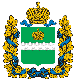 